Polígono cóncavo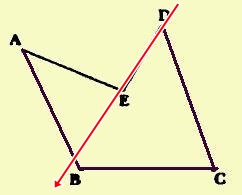 Un polígono es cóncavo si al alargar o prolongar uno de sus lados éste atraviesa dentro de la figura.Polígonos convexo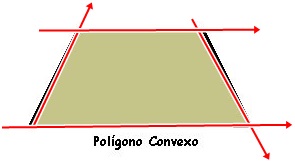 Un polígono es convexo si al alargar o prolongar los lados, estos  no atraviesan la figura